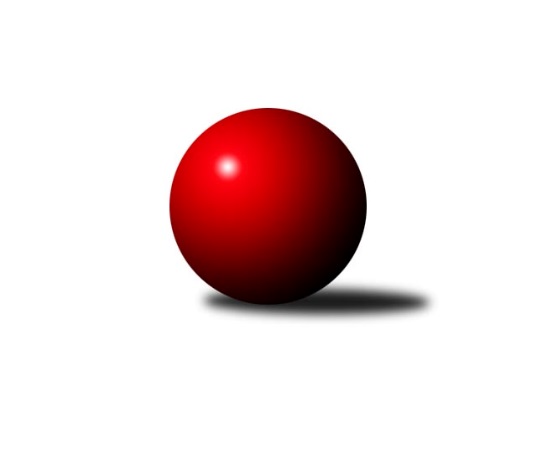 Č.5Ročník 2009/2010	3.5.2024 Meziokresní přebor-Bruntál, Opava  2009/2010Statistika 5. kolaTabulka družstev:		družstvo	záp	výh	rem	proh	skore	sety	průměr	body	plné	dorážka	chyby	1.	KK PEPINO Bruntál	5	5	0	0	38 : 12 	(31.0 : 9.0)	1542	10	1087	455	32.8	2.	TJ Sokol Chvalíkovice ˝B˝	5	4	0	1	38 : 12 	(26.5 : 13.5)	1624	8	1137	487	25.6	3.	TJ Kovohutě Břidličná ˝D˝	4	4	0	0	30 : 10 	(24.5 : 7.5)	1667	8	1172	496	22.3	4.	TJ Horní Benešov ˝D˝	5	3	0	2	30 : 20 	(24.0 : 16.0)	1596	6	1120	476	20	5.	KK Jiskra Rýmařov ˝B˝	4	3	0	1	24 : 16 	(17.0 : 15.0)	1648	6	1138	510	25.3	6.	TJ Opava ˝E˝	5	3	0	2	27 : 23 	(23.0 : 17.0)	1535	6	1071	464	31.4	7.	TJ  Krnov ˝C˝	5	3	0	2	26 : 24 	(22.0 : 18.0)	1506	6	1053	453	42	8.	TJ Jiskra Rýmařov ˝C˝	4	2	0	2	22 : 18 	(18.0 : 14.0)	1619	4	1127	492	27.5	9.	KK Minerva Opava ˝C˝	5	2	0	3	22 : 28 	(16.5 : 23.5)	1511	4	1072	439	36.2	10.	TJ Opava ˝F˝	5	2	0	3	20 : 30 	(13.0 : 27.0)	1450	4	1044	406	46.6	11.	TJ Světlá Hora ˝A˝	4	1	0	3	18 : 22 	(16.0 : 16.0)	1534	2	1084	450	36	12.	RSKK Raciborz	5	1	0	4	18 : 32 	(17.0 : 23.0)	1465	2	1026	439	39.6	13.	TJ Kovohutě Břidličná ˝C˝	4	1	0	3	12 : 28 	(9.0 : 23.0)	1607	2	1122	485	34.5	14.	TJ Světlá Hora ˝B˝	5	1	0	4	16 : 34 	(15.0 : 25.0)	1462	2	1042	420	37.8	15.	TJ Horní Benešov ˝F˝	5	0	0	5	9 : 41 	(7.5 : 32.5)	1472	0	1063	409	51.8Tabulka doma:		družstvo	záp	výh	rem	proh	skore	sety	průměr	body	maximum	minimum	1.	TJ Horní Benešov ˝D˝	3	3	0	0	26 : 4 	(19.0 : 5.0)	1678	6	1745	1606	2.	TJ Sokol Chvalíkovice ˝B˝	3	3	0	0	26 : 4 	(17.0 : 7.0)	1625	6	1636	1610	3.	KK PEPINO Bruntál	3	3	0	0	22 : 8 	(18.0 : 6.0)	1517	6	1534	1504	4.	TJ Opava ˝E˝	3	3	0	0	21 : 9 	(16.0 : 8.0)	1623	6	1672	1551	5.	KK Jiskra Rýmařov ˝B˝	2	2	0	0	14 : 6 	(11.0 : 5.0)	1744	4	1764	1723	6.	KK Minerva Opava ˝C˝	2	2	0	0	14 : 6 	(9.5 : 6.5)	1570	4	1584	1556	7.	TJ Kovohutě Břidličná ˝D˝	2	2	0	0	14 : 6 	(11.5 : 4.5)	1570	4	1601	1539	8.	TJ  Krnov ˝C˝	2	2	0	0	14 : 6 	(11.0 : 5.0)	1529	4	1581	1477	9.	TJ Opava ˝F˝	3	2	0	1	18 : 12 	(10.5 : 13.5)	1539	4	1594	1459	10.	TJ Jiskra Rýmařov ˝C˝	2	1	0	1	12 : 8 	(10.0 : 6.0)	1714	2	1734	1693	11.	TJ Světlá Hora ˝B˝	2	1	0	1	12 : 8 	(9.0 : 7.0)	1496	2	1553	1438	12.	TJ Světlá Hora ˝A˝	2	1	0	1	10 : 10 	(9.0 : 7.0)	1492	2	1542	1442	13.	RSKK Raciborz	2	1	0	1	10 : 10 	(6.0 : 10.0)	1480	2	1485	1475	14.	TJ Kovohutě Břidličná ˝C˝	2	1	0	1	8 : 12 	(6.0 : 10.0)	1554	2	1584	1523	15.	TJ Horní Benešov ˝F˝	2	0	0	2	4 : 16 	(3.0 : 13.0)	1465	0	1500	1430Tabulka venku:		družstvo	záp	výh	rem	proh	skore	sety	průměr	body	maximum	minimum	1.	TJ Kovohutě Břidličná ˝D˝	2	2	0	0	16 : 4 	(13.0 : 3.0)	1716	4	1763	1669	2.	KK PEPINO Bruntál	2	2	0	0	16 : 4 	(13.0 : 3.0)	1555	4	1572	1538	3.	TJ Sokol Chvalíkovice ˝B˝	2	1	0	1	12 : 8 	(9.5 : 6.5)	1624	2	1657	1591	4.	KK Jiskra Rýmařov ˝B˝	2	1	0	1	10 : 10 	(6.0 : 10.0)	1600	2	1617	1583	5.	TJ Jiskra Rýmařov ˝C˝	2	1	0	1	10 : 10 	(8.0 : 8.0)	1571	2	1584	1558	6.	TJ  Krnov ˝C˝	3	1	0	2	12 : 18 	(11.0 : 13.0)	1499	2	1579	1449	7.	TJ Světlá Hora ˝A˝	2	0	0	2	8 : 12 	(7.0 : 9.0)	1555	0	1562	1548	8.	TJ Opava ˝E˝	2	0	0	2	6 : 14 	(7.0 : 9.0)	1491	0	1555	1427	9.	TJ Kovohutě Břidličná ˝C˝	2	0	0	2	4 : 16 	(3.0 : 13.0)	1634	0	1684	1584	10.	TJ Horní Benešov ˝D˝	2	0	0	2	4 : 16 	(5.0 : 11.0)	1555	0	1681	1429	11.	KK Minerva Opava ˝C˝	3	0	0	3	8 : 22 	(7.0 : 17.0)	1491	0	1541	1430	12.	RSKK Raciborz	3	0	0	3	8 : 22 	(11.0 : 13.0)	1457	0	1538	1379	13.	TJ Opava ˝F˝	2	0	0	2	2 : 18 	(2.5 : 13.5)	1405	0	1502	1308	14.	TJ Horní Benešov ˝F˝	3	0	0	3	5 : 25 	(4.5 : 19.5)	1475	0	1534	1390	15.	TJ Světlá Hora ˝B˝	3	0	0	3	4 : 26 	(6.0 : 18.0)	1451	0	1513	1411Tabulka podzimní části:		družstvo	záp	výh	rem	proh	skore	sety	průměr	body	doma	venku	1.	KK PEPINO Bruntál	5	5	0	0	38 : 12 	(31.0 : 9.0)	1542	10 	3 	0 	0 	2 	0 	0	2.	TJ Sokol Chvalíkovice ˝B˝	5	4	0	1	38 : 12 	(26.5 : 13.5)	1624	8 	3 	0 	0 	1 	0 	1	3.	TJ Kovohutě Břidličná ˝D˝	4	4	0	0	30 : 10 	(24.5 : 7.5)	1667	8 	2 	0 	0 	2 	0 	0	4.	TJ Horní Benešov ˝D˝	5	3	0	2	30 : 20 	(24.0 : 16.0)	1596	6 	3 	0 	0 	0 	0 	2	5.	KK Jiskra Rýmařov ˝B˝	4	3	0	1	24 : 16 	(17.0 : 15.0)	1648	6 	2 	0 	0 	1 	0 	1	6.	TJ Opava ˝E˝	5	3	0	2	27 : 23 	(23.0 : 17.0)	1535	6 	3 	0 	0 	0 	0 	2	7.	TJ  Krnov ˝C˝	5	3	0	2	26 : 24 	(22.0 : 18.0)	1506	6 	2 	0 	0 	1 	0 	2	8.	TJ Jiskra Rýmařov ˝C˝	4	2	0	2	22 : 18 	(18.0 : 14.0)	1619	4 	1 	0 	1 	1 	0 	1	9.	KK Minerva Opava ˝C˝	5	2	0	3	22 : 28 	(16.5 : 23.5)	1511	4 	2 	0 	0 	0 	0 	3	10.	TJ Opava ˝F˝	5	2	0	3	20 : 30 	(13.0 : 27.0)	1450	4 	2 	0 	1 	0 	0 	2	11.	TJ Světlá Hora ˝A˝	4	1	0	3	18 : 22 	(16.0 : 16.0)	1534	2 	1 	0 	1 	0 	0 	2	12.	RSKK Raciborz	5	1	0	4	18 : 32 	(17.0 : 23.0)	1465	2 	1 	0 	1 	0 	0 	3	13.	TJ Kovohutě Břidličná ˝C˝	4	1	0	3	12 : 28 	(9.0 : 23.0)	1607	2 	1 	0 	1 	0 	0 	2	14.	TJ Světlá Hora ˝B˝	5	1	0	4	16 : 34 	(15.0 : 25.0)	1462	2 	1 	0 	1 	0 	0 	3	15.	TJ Horní Benešov ˝F˝	5	0	0	5	9 : 41 	(7.5 : 32.5)	1472	0 	0 	0 	2 	0 	0 	3Tabulka jarní části:		družstvo	záp	výh	rem	proh	skore	sety	průměr	body	doma	venku	1.	TJ Horní Benešov ˝D˝	0	0	0	0	0 : 0 	(0.0 : 0.0)	0	0 	0 	0 	0 	0 	0 	0 	2.	TJ Světlá Hora ˝B˝	0	0	0	0	0 : 0 	(0.0 : 0.0)	0	0 	0 	0 	0 	0 	0 	0 	3.	TJ Horní Benešov ˝F˝	0	0	0	0	0 : 0 	(0.0 : 0.0)	0	0 	0 	0 	0 	0 	0 	0 	4.	RSKK Raciborz	0	0	0	0	0 : 0 	(0.0 : 0.0)	0	0 	0 	0 	0 	0 	0 	0 	5.	KK PEPINO Bruntál	0	0	0	0	0 : 0 	(0.0 : 0.0)	0	0 	0 	0 	0 	0 	0 	0 	6.	KK Jiskra Rýmařov ˝B˝	0	0	0	0	0 : 0 	(0.0 : 0.0)	0	0 	0 	0 	0 	0 	0 	0 	7.	TJ Kovohutě Břidličná ˝D˝	0	0	0	0	0 : 0 	(0.0 : 0.0)	0	0 	0 	0 	0 	0 	0 	0 	8.	TJ Opava ˝F˝	0	0	0	0	0 : 0 	(0.0 : 0.0)	0	0 	0 	0 	0 	0 	0 	0 	9.	TJ Jiskra Rýmařov ˝C˝	0	0	0	0	0 : 0 	(0.0 : 0.0)	0	0 	0 	0 	0 	0 	0 	0 	10.	KK Minerva Opava ˝C˝	0	0	0	0	0 : 0 	(0.0 : 0.0)	0	0 	0 	0 	0 	0 	0 	0 	11.	TJ Světlá Hora ˝A˝	0	0	0	0	0 : 0 	(0.0 : 0.0)	0	0 	0 	0 	0 	0 	0 	0 	12.	TJ  Krnov ˝C˝	0	0	0	0	0 : 0 	(0.0 : 0.0)	0	0 	0 	0 	0 	0 	0 	0 	13.	TJ Opava ˝E˝	0	0	0	0	0 : 0 	(0.0 : 0.0)	0	0 	0 	0 	0 	0 	0 	0 	14.	TJ Kovohutě Břidličná ˝C˝	0	0	0	0	0 : 0 	(0.0 : 0.0)	0	0 	0 	0 	0 	0 	0 	0 	15.	TJ Sokol Chvalíkovice ˝B˝	0	0	0	0	0 : 0 	(0.0 : 0.0)	0	0 	0 	0 	0 	0 	0 	0 Zisk bodů pro družstvo:		jméno hráče	družstvo	body	zápasy	v %	dílčí body	sety	v %	1.	Tomáš Janalík 	KK PEPINO Bruntál 	10	/	5	(100%)		/		(%)	2.	Josef Novotný 	KK PEPINO Bruntál 	10	/	5	(100%)		/		(%)	3.	Marek Hynar 	TJ Sokol Chvalíkovice ˝B˝ 	10	/	5	(100%)		/		(%)	4.	Ota Pidima 	TJ Kovohutě Břidličná ˝D˝ 	8	/	4	(100%)		/		(%)	5.	Pavel Vládek 	TJ Kovohutě Břidličná ˝D˝ 	8	/	4	(100%)		/		(%)	6.	Roman Beinhauer 	TJ Sokol Chvalíkovice ˝B˝ 	8	/	4	(100%)		/		(%)	7.	Miloslav Slouka 	KK Jiskra Rýmařov ˝B˝ 	8	/	4	(100%)		/		(%)	8.	Lukáš Janalík 	KK PEPINO Bruntál 	8	/	5	(80%)		/		(%)	9.	Josef Klapetek 	TJ Opava ˝E˝ 	8	/	5	(80%)		/		(%)	10.	Karel Michalka 	TJ Opava ˝F˝ 	8	/	5	(80%)		/		(%)	11.	Jaromír Čech 	TJ  Krnov ˝C˝ 	6	/	4	(75%)		/		(%)	12.	Miroslava Paulerová 	TJ Jiskra Rýmařov ˝C˝ 	6	/	4	(75%)		/		(%)	13.	Miloslav  Petrů 	TJ Horní Benešov ˝D˝ 	6	/	4	(75%)		/		(%)	14.	František Ocelák 	TJ Světlá Hora ˝A˝ 	6	/	4	(75%)		/		(%)	15.	Pavla Hendrychová 	TJ Opava ˝E˝ 	6	/	4	(75%)		/		(%)	16.	Antonín Hendrych 	TJ Sokol Chvalíkovice ˝B˝ 	6	/	4	(75%)		/		(%)	17.	Jaroslav Zelinka 	TJ Kovohutě Břidličná ˝C˝ 	6	/	4	(75%)		/		(%)	18.	Zdenek Hudec 	TJ Světlá Hora ˝A˝ 	6	/	4	(75%)		/		(%)	19.	Štěpán Charník 	KK Jiskra Rýmařov ˝B˝ 	6	/	4	(75%)		/		(%)	20.	Zdeňka Habartová 	TJ Horní Benešov ˝D˝ 	6	/	5	(60%)		/		(%)	21.	Pavel Přikryl 	TJ Světlá Hora ˝B˝ 	6	/	5	(60%)		/		(%)	22.	Jaroslav Lakomý 	TJ  Krnov ˝C˝ 	6	/	5	(60%)		/		(%)	23.	Jan Strnadel 	KK Minerva Opava ˝C˝ 	6	/	5	(60%)		/		(%)	24.	Jan Chovanec 	TJ Sokol Chvalíkovice ˝B˝ 	4	/	2	(100%)		/		(%)	25.	Jan Přikryl 	TJ Světlá Hora ˝A˝ 	4	/	3	(67%)		/		(%)	26.	Cezary Koczorski 	RSKK Raciborz 	4	/	3	(67%)		/		(%)	27.	Jan Kriwenky 	TJ Horní Benešov ˝D˝ 	4	/	3	(67%)		/		(%)	28.	Lukasz Pawelek 	RSKK Raciborz 	4	/	3	(67%)		/		(%)	29.	Petr Kozák 	TJ Horní Benešov ˝D˝ 	4	/	3	(67%)		/		(%)	30.	Petr Domčík 	TJ Světlá Hora ˝B˝ 	4	/	3	(67%)		/		(%)	31.	Jaroslav Doseděl 	TJ Kovohutě Břidličná ˝D˝ 	4	/	4	(50%)		/		(%)	32.	Petr Daranský 	TJ  Krnov ˝C˝ 	4	/	4	(50%)		/		(%)	33.	Maciej Basista 	RSKK Raciborz 	4	/	4	(50%)		/		(%)	34.	Miroslava Hendrychová 	TJ Opava ˝E˝ 	4	/	4	(50%)		/		(%)	35.	Lubomír Bičík 	KK Minerva Opava ˝C˝ 	4	/	4	(50%)		/		(%)	36.	Andrea Fučíková 	TJ Jiskra Rýmařov ˝C˝ 	4	/	4	(50%)		/		(%)	37.	Anna Dosedělová 	TJ Kovohutě Břidličná ˝C˝ 	4	/	4	(50%)		/		(%)	38.	Vladislava Kubáčová 	TJ  Krnov ˝C˝ 	4	/	4	(50%)		/		(%)	39.	Romana Valová 	TJ Jiskra Rýmařov ˝C˝ 	4	/	4	(50%)		/		(%)	40.	Mariusz Gierczak 	RSKK Raciborz 	4	/	4	(50%)		/		(%)	41.	Patricie Šrámková 	TJ Horní Benešov ˝F˝ 	4	/	4	(50%)		/		(%)	42.	Martin Chalupa 	KK Minerva Opava ˝C˝ 	4	/	5	(40%)		/		(%)	43.	Vladislav Kobelár 	TJ Opava ˝F˝ 	4	/	5	(40%)		/		(%)	44.	Eva Schreiberová 	TJ Jiskra Rýmařov ˝C˝ 	2	/	1	(100%)		/		(%)	45.	Milan Franer 	TJ Opava ˝F˝ 	2	/	1	(100%)		/		(%)	46.	Josef Václavík 	TJ Kovohutě Břidličná ˝D˝ 	2	/	2	(50%)		/		(%)	47.	Jiří Volný 	TJ Opava ˝F˝ 	2	/	2	(50%)		/		(%)	48.	Sabina Trulejová 	TJ Sokol Chvalíkovice ˝B˝ 	2	/	2	(50%)		/		(%)	49.	Martin Mikeska 	KK Jiskra Rýmařov ˝B˝ 	2	/	3	(33%)		/		(%)	50.	Hana Heiserová 	KK Minerva Opava ˝C˝ 	2	/	3	(33%)		/		(%)	51.	Pavel Jašek 	TJ Opava ˝E˝ 	2	/	3	(33%)		/		(%)	52.	Monika Maňurová 	TJ Jiskra Rýmařov ˝C˝ 	2	/	3	(33%)		/		(%)	53.	Marta Andrejčáková 	KK Minerva Opava ˝C˝ 	2	/	3	(33%)		/		(%)	54.	David Láčík 	TJ Horní Benešov ˝D˝ 	2	/	3	(33%)		/		(%)	55.	Michal Ihnát 	KK Jiskra Rýmařov ˝B˝ 	2	/	4	(25%)		/		(%)	56.	Josef Provaz 	TJ Světlá Hora ˝B˝ 	2	/	4	(25%)		/		(%)	57.	Josef Matušek 	TJ Světlá Hora ˝B˝ 	2	/	4	(25%)		/		(%)	58.	Kateřina Kocourková 	TJ Horní Benešov ˝F˝ 	2	/	4	(25%)		/		(%)	59.	Jana Branišová 	TJ Horní Benešov ˝F˝ 	2	/	5	(20%)		/		(%)	60.	Zdeněk Žanda 	TJ Horní Benešov ˝F˝ 	1	/	1	(50%)		/		(%)	61.	Jaromír Hendrych 	TJ Opava ˝E˝ 	1	/	3	(17%)		/		(%)	62.	Jiří Novák 	TJ Opava ˝F˝ 	0	/	1	(0%)		/		(%)	63.	Vlastimil Polášek 	TJ Světlá Hora ˝A˝ 	0	/	1	(0%)		/		(%)	64.	Jindřich Dankovič 	TJ Horní Benešov ˝D˝ 	0	/	1	(0%)		/		(%)	65.	Jitka Kovalová 	TJ  Krnov ˝C˝ 	0	/	1	(0%)		/		(%)	66.	Dominik Tesař 	TJ Horní Benešov ˝F˝ 	0	/	1	(0%)		/		(%)	67.	Miroslav Langer 	TJ Světlá Hora ˝B˝ 	0	/	1	(0%)		/		(%)	68.	Josef Mikeska 	KK Jiskra Rýmařov ˝B˝ 	0	/	1	(0%)		/		(%)	69.	Radek Hendrych 	TJ Sokol Chvalíkovice ˝B˝ 	0	/	1	(0%)		/		(%)	70.	Jaromír Návrat 	TJ Světlá Hora ˝B˝ 	0	/	1	(0%)		/		(%)	71.	Pavel Dvořák 	TJ Světlá Hora ˝A˝ 	0	/	1	(0%)		/		(%)	72.	Olga Kiziridisová 	KK PEPINO Bruntál 	0	/	2	(0%)		/		(%)	73.	Miroslav Nosek 	TJ Sokol Chvalíkovice ˝B˝ 	0	/	2	(0%)		/		(%)	74.	Anna Novosadová 	TJ  Krnov ˝C˝ 	0	/	2	(0%)		/		(%)	75.	František Pončík 	TJ Kovohutě Břidličná ˝D˝ 	0	/	2	(0%)		/		(%)	76.	František Habrman 	TJ Kovohutě Břidličná ˝C˝ 	0	/	2	(0%)		/		(%)	77.	Pavel Švéda 	TJ Světlá Hora ˝B˝ 	0	/	2	(0%)		/		(%)	78.	Pavel Štěpaník 	TJ Horní Benešov ˝F˝ 	0	/	2	(0%)		/		(%)	79.	Milan Milián 	KK PEPINO Bruntál 	0	/	3	(0%)		/		(%)	80.	Daniel Košík 	TJ Horní Benešov ˝F˝ 	0	/	3	(0%)		/		(%)	81.	Lubomír Khýr 	TJ Kovohutě Břidličná ˝C˝ 	0	/	3	(0%)		/		(%)	82.	Martin Kaduk 	TJ Světlá Hora ˝A˝ 	0	/	3	(0%)		/		(%)	83.	Marek Prusicki 	RSKK Raciborz 	0	/	3	(0%)		/		(%)	84.	Magdalena Soroka 	RSKK Raciborz 	0	/	3	(0%)		/		(%)	85.	Pavel Veselka 	TJ Kovohutě Břidličná ˝C˝ 	0	/	3	(0%)		/		(%)	86.	Vilibald Marker 	TJ Opava ˝F˝ 	0	/	5	(0%)		/		(%)Průměry na kuželnách:		kuželna	průměr	plné	dorážka	chyby	výkon na hráče	1.	KK Jiskra Rýmařov, 1-4	1697	1182	514	27.3	(424.3)	2.	TJ Sokol Chvalíkovice, 1-2	1585	1094	491	25.0	(396.3)	3.	 Horní Benešov, 1-4	1572	1108	464	38.9	(393.2)	4.	TJ Opava, 1-4	1553	1094	459	38.9	(388.4)	5.	TJ Kovohutě Břidličná, 1-2	1551	1094	456	33.4	(387.8)	6.	Minerva Opava, 1-2	1549	1080	468	32.8	(387.3)	7.	TJ Krnov, 1-2	1508	1068	440	42.8	(377.1)	8.	RSKK Raciborz, 1-4	1481	1060	421	31.0	(370.4)	9.	TJ Světlá Hora, 1-4	1479	1036	442	34.8	(369.9)	10.	KK Pepino Bruntál, 1-2	1476	1040	436	34.3	(369.2)Nejlepší výkony na kuželnách:KK Jiskra Rýmařov, 1-4KK Jiskra Rýmařov ˝B˝	1764	4. kolo	Miloslav Slouka 	KK Jiskra Rýmařov ˝B˝	465	4. koloTJ Kovohutě Břidličná ˝D˝	1763	3. kolo	Ota Pidima 	TJ Kovohutě Břidličná ˝D˝	461	3. koloTJ Jiskra Rýmařov ˝C˝	1734	5. kolo	Štěpán Charník 	KK Jiskra Rýmařov ˝B˝	460	4. koloKK Jiskra Rýmařov ˝B˝	1723	2. kolo	Miloslav Slouka 	KK Jiskra Rýmařov ˝B˝	460	2. koloTJ Jiskra Rýmařov ˝C˝	1693	3. kolo	Pavel Vládek 	TJ Kovohutě Břidličná ˝D˝	456	3. koloTJ Kovohutě Břidličná ˝C˝	1684	2. kolo	Miroslava Paulerová 	TJ Jiskra Rýmařov ˝C˝	449	5. koloTJ Horní Benešov ˝D˝	1681	4. kolo	Miroslava Paulerová 	TJ Jiskra Rýmařov ˝C˝	449	3. koloTJ Horní Benešov ˝F˝	1534	5. kolo	Petr Kozák 	TJ Horní Benešov ˝D˝	444	4. kolo		. kolo	Jaroslav Doseděl 	TJ Kovohutě Břidličná ˝D˝	444	3. kolo		. kolo	Romana Valová 	TJ Jiskra Rýmařov ˝C˝	438	5. koloTJ Sokol Chvalíkovice, 1-2TJ Sokol Chvalíkovice ˝B˝	1636	3. kolo	Roman Beinhauer 	TJ Sokol Chvalíkovice ˝B˝	433	1. koloTJ Sokol Chvalíkovice ˝B˝	1628	1. kolo	Jan Chovanec 	TJ Sokol Chvalíkovice ˝B˝	429	3. koloTJ Sokol Chvalíkovice ˝B˝	1610	5. kolo	Antonín Hendrych 	TJ Sokol Chvalíkovice ˝B˝	425	1. koloTJ Jiskra Rýmařov ˝C˝	1584	1. kolo	Marek Hynar 	TJ Sokol Chvalíkovice ˝B˝	419	5. koloKK Minerva Opava ˝C˝	1541	5. kolo	Andrea Fučíková 	TJ Jiskra Rýmařov ˝C˝	409	1. koloTJ Světlá Hora ˝B˝	1513	3. kolo	Lubomír Bičík 	KK Minerva Opava ˝C˝	407	5. kolo		. kolo	Sabina Trulejová 	TJ Sokol Chvalíkovice ˝B˝	403	3. kolo		. kolo	Josef Provaz 	TJ Světlá Hora ˝B˝	402	3. kolo		. kolo	Roman Beinhauer 	TJ Sokol Chvalíkovice ˝B˝	402	5. kolo		. kolo	Marek Hynar 	TJ Sokol Chvalíkovice ˝B˝	402	3. kolo Horní Benešov, 1-4TJ Horní Benešov ˝D˝	1745	5. kolo	Petr Kozák 	TJ Horní Benešov ˝D˝	451	5. koloTJ Horní Benešov ˝D˝	1684	3. kolo	Petr Kozák 	TJ Horní Benešov ˝D˝	446	3. koloTJ Sokol Chvalíkovice ˝B˝	1657	4. kolo	Jan Kriwenky 	TJ Horní Benešov ˝D˝	443	5. koloTJ Horní Benešov ˝D˝	1606	1. kolo	Marek Hynar 	TJ Sokol Chvalíkovice ˝B˝	436	4. koloTJ Kovohutě Břidličná ˝C˝	1584	5. kolo	Roman Beinhauer 	TJ Sokol Chvalíkovice ˝B˝	434	4. koloKK PEPINO Bruntál	1572	2. kolo	Miloslav  Petrů 	TJ Horní Benešov ˝D˝	427	1. koloKK Minerva Opava ˝C˝	1502	1. kolo	Zdeňka Habartová 	TJ Horní Benešov ˝D˝	426	5. koloTJ Horní Benešov ˝F˝	1500	4. kolo	Miloslav  Petrů 	TJ Horní Benešov ˝D˝	425	5. koloTJ  Krnov ˝C˝	1449	3. kolo	Zdeňka Habartová 	TJ Horní Benešov ˝D˝	422	3. koloTJ Horní Benešov ˝F˝	1430	2. kolo	František Habrman 	TJ Kovohutě Břidličná ˝C˝	421	5. koloTJ Opava, 1-4TJ Opava ˝E˝	1672	5. kolo	Miloslav Slouka 	KK Jiskra Rýmařov ˝B˝	456	5. koloTJ Kovohutě Břidličná ˝D˝	1669	1. kolo	Milan Franer 	TJ Opava ˝F˝	453	5. koloTJ Opava ˝E˝	1647	3. kolo	Maciej Basista 	RSKK Raciborz	437	3. koloTJ Opava ˝F˝	1594	5. kolo	Karel Michalka 	TJ Opava ˝F˝	434	1. koloKK Jiskra Rýmařov ˝B˝	1583	5. kolo	Jaromír Hendrych 	TJ Opava ˝E˝	431	5. koloTJ Opava ˝F˝	1565	1. kolo	Josef Klapetek 	TJ Opava ˝E˝	428	5. koloTJ Opava ˝E˝	1551	1. kolo	Josef Václavík 	TJ Kovohutě Břidličná ˝D˝	426	1. koloRSKK Raciborz	1538	3. kolo	Pavel Jašek 	TJ Opava ˝E˝	425	3. koloRSKK Raciborz	1533	5. kolo	Miroslava Hendrychová 	TJ Opava ˝E˝	420	5. koloTJ Opava ˝F˝	1459	3. kolo	Jaroslav Doseděl 	TJ Kovohutě Břidličná ˝D˝	419	1. koloTJ Kovohutě Břidličná, 1-2TJ Kovohutě Břidličná ˝D˝	1601	2. kolo	Zdenek Hudec 	TJ Světlá Hora ˝A˝	433	4. koloTJ Sokol Chvalíkovice ˝B˝	1591	2. kolo	Ota Pidima 	TJ Kovohutě Břidličná ˝D˝	428	2. koloTJ Kovohutě Břidličná ˝C˝	1584	4. kolo	František Ocelák 	TJ Světlá Hora ˝A˝	422	4. koloTJ  Krnov ˝C˝	1579	1. kolo	Marek Hynar 	TJ Sokol Chvalíkovice ˝B˝	421	2. koloTJ Světlá Hora ˝A˝	1562	4. kolo	Jaroslav Zelinka 	TJ Kovohutě Břidličná ˝C˝	416	1. koloTJ Kovohutě Břidličná ˝D˝	1539	5. kolo	Petr Daranský 	TJ  Krnov ˝C˝	414	1. koloTJ Kovohutě Břidličná ˝C˝	1523	1. kolo	Radek Hendrych 	TJ Sokol Chvalíkovice ˝B˝	407	2. koloTJ Světlá Hora ˝B˝	1429	5. kolo	Pavel Přikryl 	TJ Světlá Hora ˝B˝	407	5. kolo		. kolo	Jaroslav Zelinka 	TJ Kovohutě Břidličná ˝C˝	404	4. kolo		. kolo	Jaroslav Doseděl 	TJ Kovohutě Břidličná ˝D˝	404	2. koloMinerva Opava, 1-2KK Minerva Opava ˝C˝	1584	4. kolo	Karel Michalka 	TJ Opava ˝F˝	427	4. koloKK Minerva Opava ˝C˝	1556	2. kolo	Jan Strnadel 	KK Minerva Opava ˝C˝	409	2. koloTJ Opava ˝E˝	1555	2. kolo	Jan Strnadel 	KK Minerva Opava ˝C˝	408	4. koloTJ Opava ˝F˝	1502	4. kolo	Lubomír Bičík 	KK Minerva Opava ˝C˝	405	4. kolo		. kolo	Martin Chalupa 	KK Minerva Opava ˝C˝	405	2. kolo		. kolo	Miroslava Hendrychová 	TJ Opava ˝E˝	397	2. kolo		. kolo	Josef Klapetek 	TJ Opava ˝E˝	394	2. kolo		. kolo	Lubomír Bičík 	KK Minerva Opava ˝C˝	392	2. kolo		. kolo	Hana Heiserová 	KK Minerva Opava ˝C˝	388	4. kolo		. kolo	Pavla Hendrychová 	TJ Opava ˝E˝	385	2. koloTJ Krnov, 1-2TJ  Krnov ˝C˝	1581	2. kolo	Jaromír Čech 	TJ  Krnov ˝C˝	428	4. koloTJ Světlá Hora ˝A˝	1548	2. kolo	Josef Klapetek 	TJ Opava ˝E˝	413	4. koloTJ  Krnov ˝C˝	1477	4. kolo	Jaroslav Lakomý 	TJ  Krnov ˝C˝	406	2. koloTJ Opava ˝E˝	1427	4. kolo	František Ocelák 	TJ Světlá Hora ˝A˝	404	2. kolo		. kolo	Jan Přikryl 	TJ Světlá Hora ˝A˝	400	2. kolo		. kolo	Jaromír Čech 	TJ  Krnov ˝C˝	397	2. kolo		. kolo	Jaroslav Lakomý 	TJ  Krnov ˝C˝	397	4. kolo		. kolo	Petr Daranský 	TJ  Krnov ˝C˝	394	2. kolo		. kolo	Vladislava Kubáčová 	TJ  Krnov ˝C˝	384	2. kolo		. kolo	Zdenek Hudec 	TJ Světlá Hora ˝A˝	377	2. koloRSKK Raciborz, 1-4KK PEPINO Bruntál	1538	4. kolo	Maciej Basista 	RSKK Raciborz	425	2. koloRSKK Raciborz	1485	2. kolo	Mariusz Gierczak 	RSKK Raciborz	413	2. koloRSKK Raciborz	1475	4. kolo	Lukáš Janalík 	KK PEPINO Bruntál	403	4. koloTJ Horní Benešov ˝D˝	1429	2. kolo	Tomáš Janalík 	KK PEPINO Bruntál	403	4. kolo		. kolo	Miloslav  Petrů 	TJ Horní Benešov ˝D˝	395	2. kolo		. kolo	Josef Novotný 	KK PEPINO Bruntál	391	4. kolo		. kolo	Mariusz Gierczak 	RSKK Raciborz	384	4. kolo		. kolo	Cezary Koczorski 	RSKK Raciborz	381	2. kolo		. kolo	Marek Prusicki 	RSKK Raciborz	379	4. kolo		. kolo	Zdeňka Habartová 	TJ Horní Benešov ˝D˝	371	2. koloTJ Světlá Hora, 1-4KK Jiskra Rýmařov ˝B˝	1617	3. kolo	Štěpán Charník 	KK Jiskra Rýmařov ˝B˝	423	3. koloTJ Jiskra Rýmařov ˝C˝	1558	4. kolo	Petr Domčík 	TJ Světlá Hora ˝B˝	421	2. koloTJ Světlá Hora ˝B˝	1553	2. kolo	Miloslav Slouka 	KK Jiskra Rýmařov ˝B˝	419	3. koloTJ Světlá Hora ˝A˝	1542	3. kolo	Pavel Přikryl 	TJ Světlá Hora ˝B˝	413	4. koloTJ Světlá Hora ˝A˝	1442	1. kolo	František Ocelák 	TJ Světlá Hora ˝A˝	407	3. koloTJ Světlá Hora ˝B˝	1438	4. kolo	Martin Mikeska 	KK Jiskra Rýmařov ˝B˝	405	3. koloRSKK Raciborz	1379	1. kolo	Andrea Fučíková 	TJ Jiskra Rýmařov ˝C˝	404	4. koloTJ Opava ˝F˝	1308	2. kolo	Miroslava Paulerová 	TJ Jiskra Rýmařov ˝C˝	401	4. kolo		. kolo	František Ocelák 	TJ Světlá Hora ˝A˝	399	1. kolo		. kolo	Maciej Basista 	RSKK Raciborz	393	1. koloKK Pepino Bruntál, 1-2KK PEPINO Bruntál	1534	1. kolo	Lukáš Janalík 	KK PEPINO Bruntál	423	1. koloKK PEPINO Bruntál	1514	3. kolo	Tomáš Janalík 	KK PEPINO Bruntál	406	1. koloKK PEPINO Bruntál	1504	5. kolo	Jaromír Čech 	TJ  Krnov ˝C˝	399	5. koloTJ  Krnov ˝C˝	1468	5. kolo	Tomáš Janalík 	KK PEPINO Bruntál	399	3. koloKK Minerva Opava ˝C˝	1430	3. kolo	Lukáš Janalík 	KK PEPINO Bruntál	385	3. koloTJ Světlá Hora ˝B˝	1411	1. kolo	Lukáš Janalík 	KK PEPINO Bruntál	385	5. kolo		. kolo	Josef Novotný 	KK PEPINO Bruntál	385	3. kolo		. kolo	Josef Novotný 	KK PEPINO Bruntál	384	5. kolo		. kolo	Tomáš Janalík 	KK PEPINO Bruntál	379	5. kolo		. kolo	Josef Provaz 	TJ Světlá Hora ˝B˝	369	1. koloČetnost výsledků:	8.0 : 2.0	13x	7.0 : 3.0	1x	6.0 : 4.0	8x	2.0 : 8.0	8x	10.0 : 0.0	5x